#1 Cell Membrane 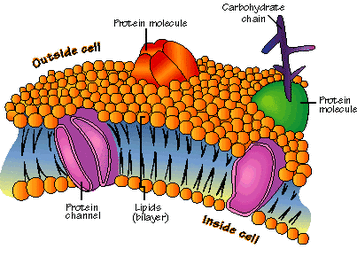 Location - Surrounding the outside of an animal cell Function - Controls what gets in and what goes out, allows cell to have different chemical environment than its surrondings. #2 Cytoplasm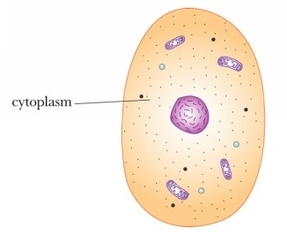 Location - The substance that fills the cell.Function - Move materials around the cell a dissolves cellular waste#3 Nucleus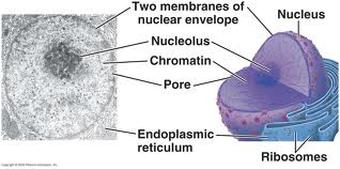 Location - In the cytoplasm, sometimes in the center of the cell. Function - Serves as control center for the cell. Keeps the chromosomes protected. #4 Nucleolus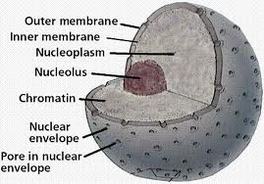 Location - Inside the nucleusFunction - To make ribosomes. #5 Chromosomes and Chormatin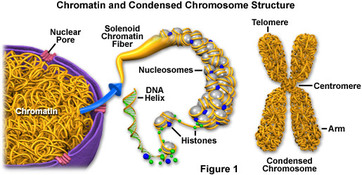 Location - Inside the nucleusFunction - Contain the gentice information to make everything for the cell.#6 Vacuole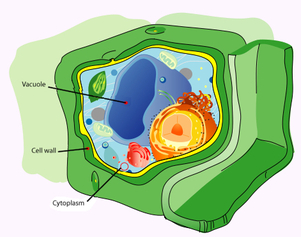 Location - CytoplasmFunction - Storage of food, water and minerals. Remove excess water from a paramecium.#7 Lysosomes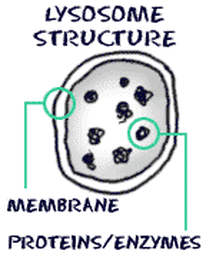 Location - CytoplasmFunction - Break down dying cells, organelles, even toxins and food particles.#8 Mitochondria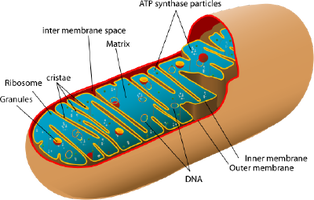 Location - In cytoplasm - 300 to 800 per cell.Function - Provide energy for cell - ATP. #9 Ribosomes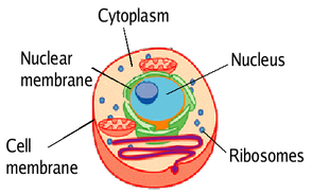 Location - Attached to the rough ER or free floating in the cytoplasm.Function - Protein synthesis occurs here.  #10 Rough Endoplasmic Reticulum (Rough ER)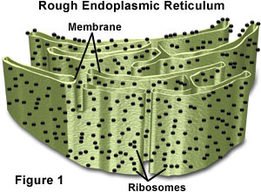 Location - In the cytoplasm, outiside of nuclear envelope.Function - Site of protein synthesis. Attach things to proteins and transportation device for proteins. # 11 Golgi Apparatus 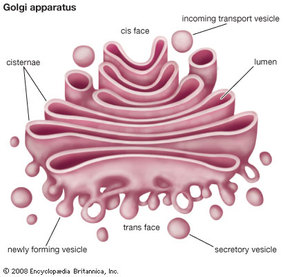 Location - Found in the cytoplasmFunction - Processing, packaging and storage center for the products to be released from the cell.#12 Nuclear Envelope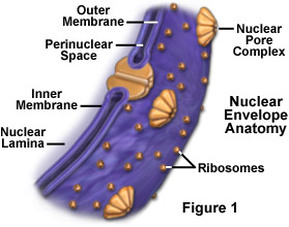 Location - Outside membrane of nucleusFunction - Controls what exits and enters the nucleus.#13 Centrioles (animals)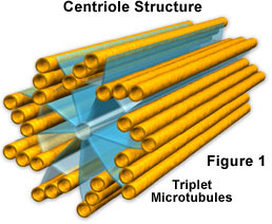 Location - In cytoplasm, near nucleus. Function - Help the cell divide#14 Cell Wall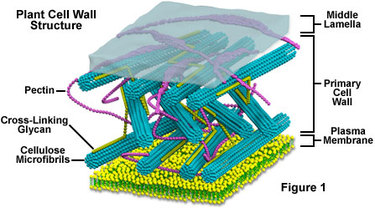 Location - Outside the cell membrane (plants only)Function - Gives cell its shape and provides protection. #15 Chloroplasts (plants)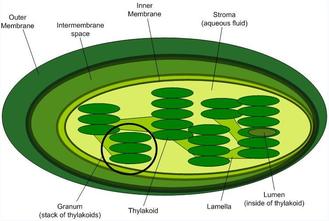 Location - Cytoplasm of plant cellStructure - Green due to chlorophyll.Function - To produce glucose and absorb sunlight. #16 Smooth Endoplasmic Reticulum (Smooth ER)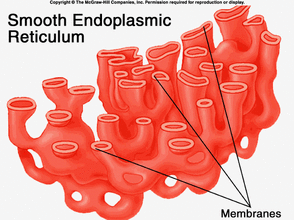 Location - Outside the rough ER.Function - Lipid synthesis, modifies proteins and breaks down toxins.POWERED BYSTART 